Guía evaluada N°2 DE EDUCACION FISICA Y SALUD 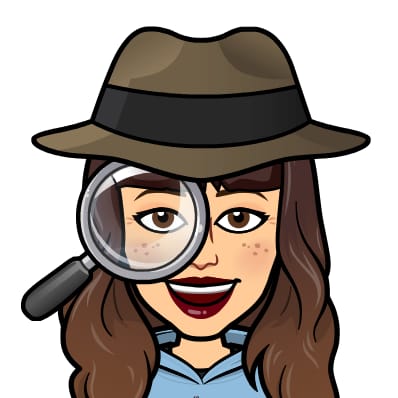 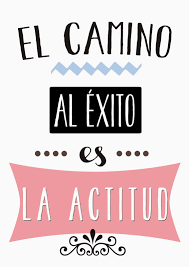 Ítem 1: Identifica los huesos presentados en la imagen, luego escribe su nombre en el casillero indicado(12Pts) 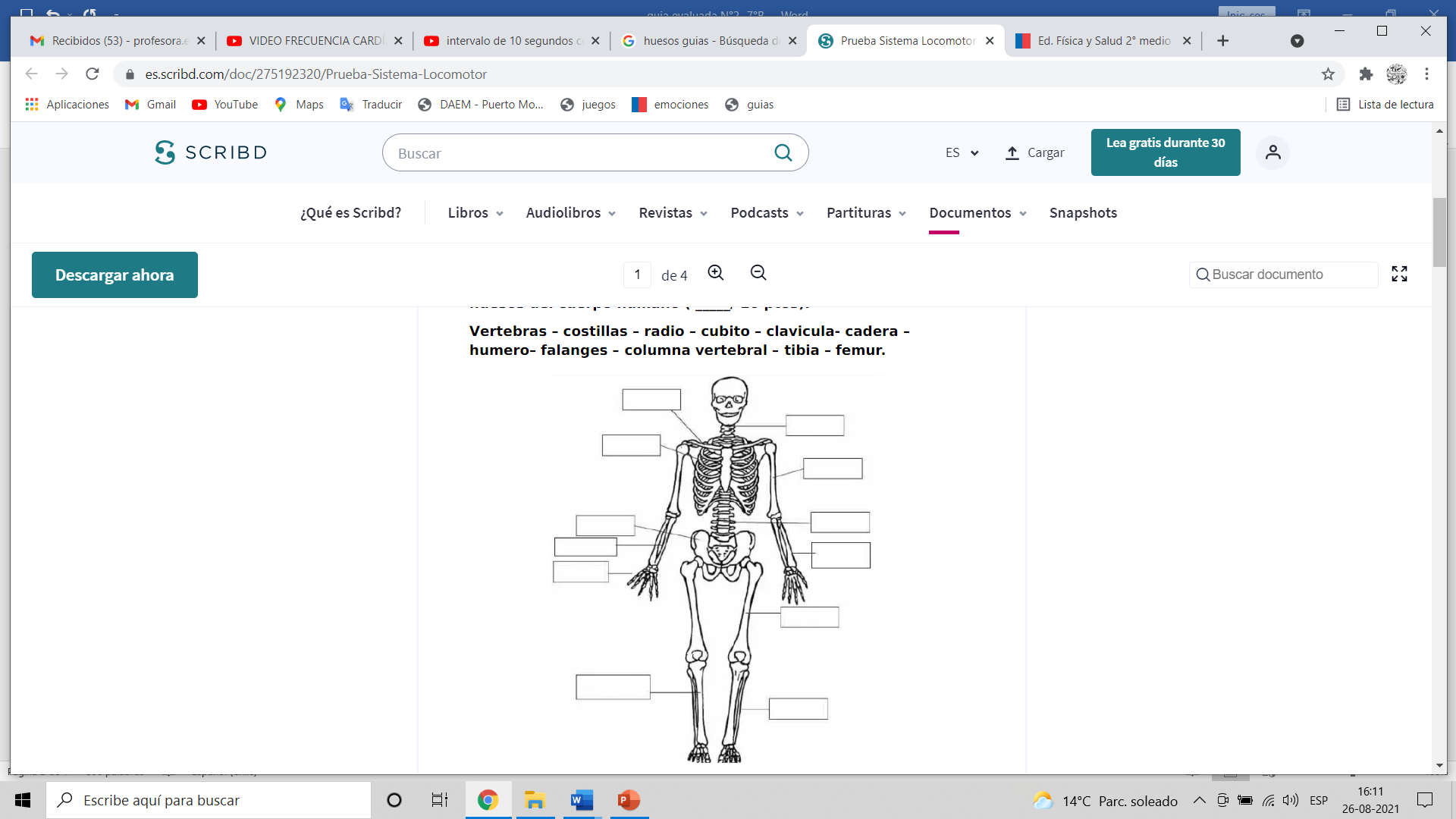 Ítem 2: Preguntas de selección múltiple(10Pts). Lee atentamente cada pregunta y encierra en un círculo la alternativa correcta:1.-Conecta el músculo con el hueso:a) Los ligamentosb) Las articulaciones c)Los tendones d)Ninguna de las anteriores 2.-Los músculos forman parte de el:a) Sistema nerviosob) Sistema esqueléticoc)Sistema musculard)Ninguna de las anteriores3.-Existen tres tipos de tejido muscular, estos son: a) Cardiaco-Muscular-Celularb) Esquelético-Liso-Cardiaco c)Estriado-Conjuntivo-Muscular d)Ninguna de las anteriores4.-Clasificación de los huesos según su morfología: a) Huesos largosb) Huesos planosc)Huesos cortos e irregularesd) Todas las anteriores5.-Tejido que conecta hueso con hueso:a) Las articulaciones  b) Ligamentos c)Los tendonesd) Todas las anterioresÍtem 3: Nombra los tres tipos de contracción muscular vistos en clase, agrega una definición, luego describe un ejercicio o simplemente coloca una imagen que haga alusión a la contracción descrita(12Pts). 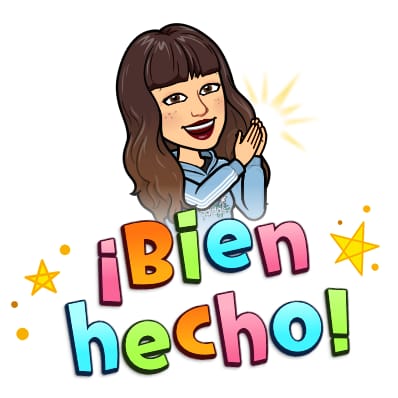 Curso: 2°MFecha:04/09/21Calificación:Puntaje Ideal:34Pts Puntaje Obtenido:Objetivo de aprendizajeIndicadores de EvaluaciónDesarrollar la resistencia cardiovascular, la fuerza muscular, la velocidad y la flexibilidad para alcanzar una condición física saludable, considerando: componentes del sistema locomotor y tipos de contracciones.Diseñan y practican un plan para mejorar su capacidad aeróbica y registran los cambios.Evalúan su condición física y fijan sus propios estándares para mejorarla.Identifican principales huesos y músculos del cuerpo humano.Instrucciones:Escribe tu nombre en el casillero indicado.Plazo de entrega: 04/09Resuelve esta actividad utilizando la presentación PPT como material de apoyo.Si tienes alguna duda sobre cómo contestar, envía un correo a Profesora.edfisica88@gmail.comRecuerda que, al momento de enviar tu guía resuelta, en el asunto del correo debes escribir tu nombre y nivel al cual perteneces.Vértebra cervicalCostillasRadioCubitoCaderaHumeroFalangesColumna vertebralTibiaFémur Clavícula Peroné Nombre contracción muscular (6pts)Definición(3Pts)Ejercicio y/o imagen (3Pts) 1.-2.-3.-